português-  VERBOS  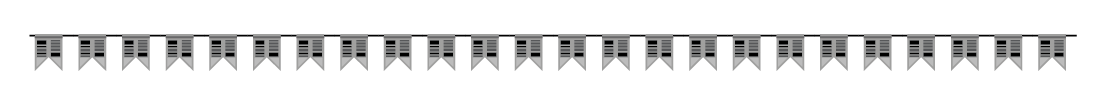 ESSA ATIVIDADE SERÁ FEITA ONLINE.Leia o texto abaixo.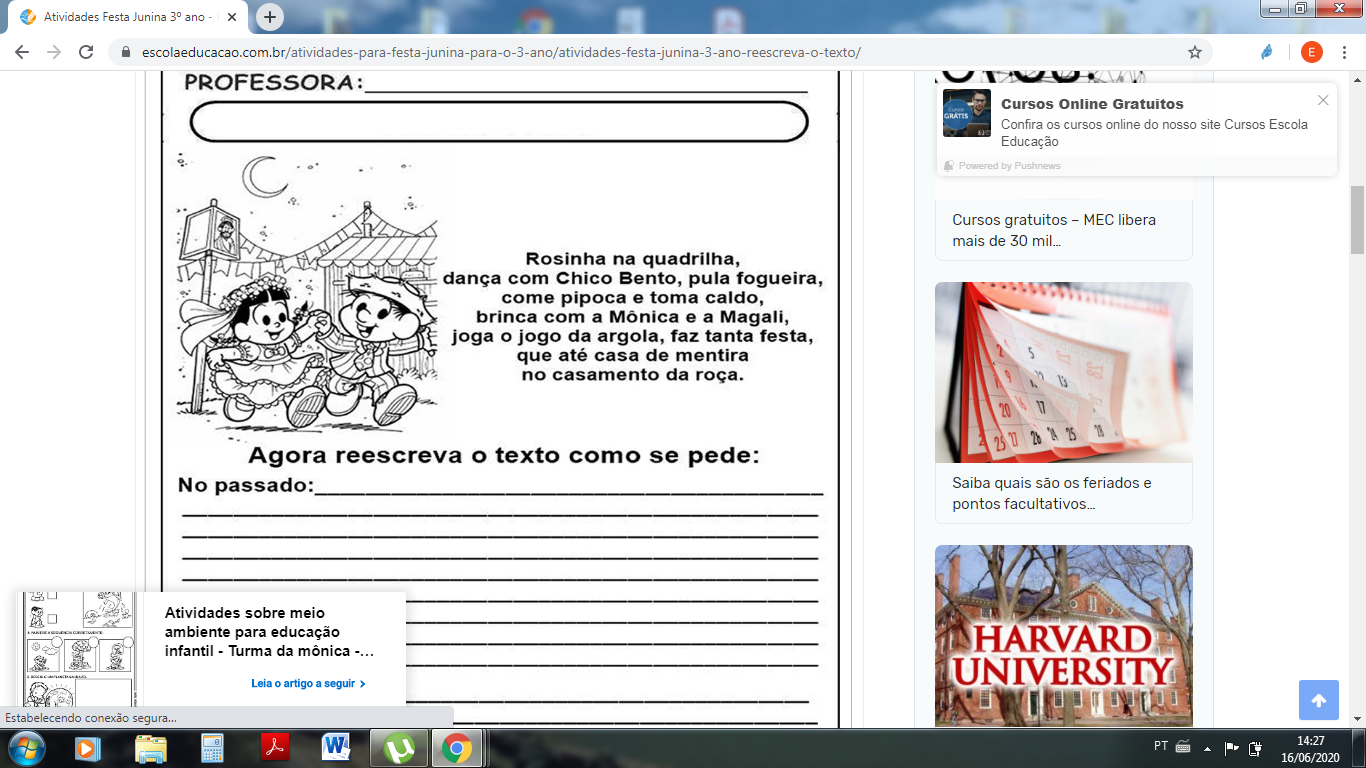 Agora reescreva o texto como se pedeNO PASSADO________________________________________________________________________________________________________________________________________________________________________________________________________________________________________________________________________________________________________________________________________________________________________________________________________________________________________________________________________________________________________________________________________________________________________________________________________________________________________________________________NO FUTURO________________________________________________________________________________________________________________________________________________________________________________________________________________________________________________________________________________________________________________________________________________________________________________________________________________________________________________________________________________________________________________________________________________________________________________________________________________________________________________________________